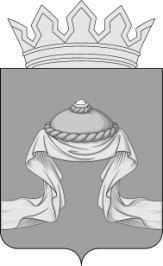  Администрация Назаровского районаКрасноярского краяПОСТАНОВЛЕНИЕ«01» 04 2021                                     г.  Назарово                                   № 100-пО внесении изменений в постановление администрации Назаровского района от 06.07.2020 № 211-п «О территориальном межведомственном координационном совещательном органе по вопросам охраны труда Назаровского района»В соответствии со статьями 211, 212 Трудового кодекса Российской Федерации, статьей 7 Закона Красноярского края от 29.06.1999 № 7-419               «Об охране труда в Красноярском крае», руководствуясь Уставом муниципального образования Назаровский муниципальный район Красноярского края, ПОСТАНОВЛЯЮ:1. Внести в постановление администрации Назаровского района от 06.07.2020 № 211-п «О территориальном межведомственном координационном совещательном органе по вопросам охраны труда Назаровского района» следующие изменения:1.1. Приложение 1 к постановлению изложить в новой редакции согласно приложению к настоящему постановлению.2. Отделу организационной работы и документационного обеспечения администрации Назаровского района (Любавина) разместить постановление на официальном сайте муниципального образования Назаровский район Красноярского края в информационно–телекоммуникационной сети «Интернет».3. Контроль за выполнением постановления возложить на заместителя главы района, руководителя финансового управления  администрации Назаровского района (Мельничук).4. Постановление вступает в силу в день, следующий за днем его официального опубликования в газете «Советское Причулымье».Глава района 			                                                     Г. В. Ампилогова							Приложение 							к постановлению администрации 							Назаровского района 							от «01» 04 2021 № 100-п							Приложение 1							к постановлению администрации 							Назаровского района 							от 06.07.2020 № 211 - пСОСТАВтерриториального межведомственного координационного совещательного органа по вопросам охраны труда Назаровского районаМельничук Наталья Юрьевна- заместитель главы района, руководитель финансового управления администрации Назаровского района, председатель совещательного органа по охране труда;МордвиноваТатьяна Владимировна- начальник отдела экономического анализа и  прогнозирования администрации Назаровского района, заместитель председателя совещательного органа по охране труда;Зуева Елена Петровна- ведущий специалист отдела экономического анализа и прогнозирования администрации Назаровского района, секретарь совещательного органа по охране труда;Члены совещательного органа по охране труда:Члены совещательного органа по охране труда:АлеевскийЮрий АлександровичБельковаНаталья Александровна- заместитель главы района по сельскому хозяйству и земельным отношениям; - начальник отдела реализации социальных гарантий территориального отделения КГКУ «Управление социальной защиты населения» по г. Назарово и Назаровского района (по согласованию);БоргардтДавыд Готфридович- глава Краснополянского сельсовета (по согласованию);ГанжаЕвгений Михайлович- заведующий отделом охраны труда ЗАО «Назаровское» (по согласованию);Нечаева Галина Александровна- директор МБУ «Районный Молодежный центр «Фристайл»;Сухачева Анастасия Владимировна- инспектор по охране труда и технике безопасности АО «Агрохолдинг «СИБИРЯК» (по согласованию);Третьякова Наталья Александровна- председатель Назаровской территориальной (районной) общественной организации Профсоюза работников народного образования и науки Российской Федерации (по согласованию).